ВСЕРОССИЙСКАЯ АКЦИЯ «СООБЩИ, ГДЕ ТОРГУЮТ СМЕРТЬЮ»          С 11 по 21 марта 2019 года проводится первый этап Всероссийской антинаркотической акции «Сообщи, где торгуют смертью!».           Если у Вас есть информация о фактах употребления, о любых источниках сбыта наркотических средств и психоактивных веществ: «закладках», лицах, продающих наркотики, и хозяевах наркопритонов, надписях на фасадах зданий и сооружений, интернет ресурсах и т.д., звоните немедленно!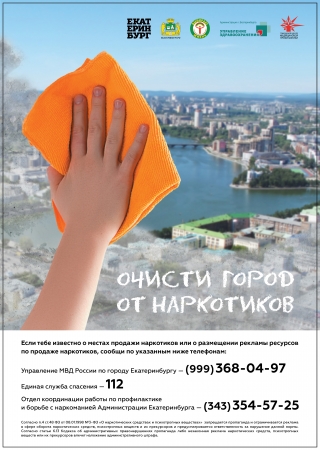            Цель акции – привлечение общественности к участию в противодействии незаконному обороту наркотиков, сбор и проверка оперативно-значимой информации, оказание квалифицированной помощи и консультаций по вопросам лечения и реабилитации наркозависимых лиц.           Если вы готовы противодействовать незаконному обороту наркотиков, их немедицинскому потреблению в нашем городе, вы можете обратиться по телефонам Свердловской областиУправление по контролю за оборотом наркотиков ГУ МВД России по Свердловской области   (343) 358-71-61Управления МВД России по городу Екатеринбургу – 8 (999) 368-04-97; Муниципальной «горячей линии»:8 (343) 354-57-25 (в будни с 09.00 до 17.00),8 (343) 251-29-04 (в будни с 9.00 до 16.00),8 (343) 295-14-90 (в будни с 13.00 до 17.00),8 (343) 385-73-83 (ежедневно, круглосуточно).           По вопросам проведения акции или имеющейся информации вы можете обратиться в ГБОУ «Речевой центр» к заместителю директора по УВР Андрею Владимировичу Чухлову:Кабинет № 26Понедельник – пятница с 16.00 до 17.00